РЕЖИМ РАБОТЫ ШКОЛЫВ 2021/2022 УЧЕБНОМ ГОДУУважаемые родители!В условиях распространения новой коронавирусной инфекции (COVID-19) режим работы школы в новом учебном году приведен в соответствие с Санитарно-эпидемиологическими правилами СП 3.1/2.4.3598-20 «Санитарно-эпидемиологические требования к устройству, содержанию и организации работы образовательных организаций и других объектов социальной инфраструктуры для детей и молодежи в условиях распространения новой коронавирусной инфекции (COVID-19)», утвержденными постановлением Главного государственного санитарного врача Российской Федерации от 30.06.2020 № 16. При том, что обучение начнется 1 сентября 2021 года в очной форме, ряд аспектов образовательного процесса в целях безопасности жизни и здоровья обучающихся и сотрудников школы, а также предотвращения распространения инфекции, претерпят серьезные изменения.За каждым учебным коллективом (классом) закреплен отдельный учебный кабинет, в котором будут проводиться все учебные занятия за исключением физики, химии, информатики, английского языка, физкультуры и технологии.ГРАФИК ЗАКРЕПЛЕНИЯ ЗА КАЖДЫМ УЧЕБНЫМ КОЛЛЕКТИВОМ ОТДЕЛЬНОГО УЧЕБНОГО КАБИНЕТАВсе учебные занятия (уроки, занятия внеурочной деятельности, дополнительное образование детей и группы продленного дня) в очной форме проводятся в рамках одного учебного коллектива (класса), без смешения детей из разных классов и групп. Проведение занятий внеурочной деятельности и отделения дополнительного образования детей с учебными коллективами, изначально состоящими из детей из разных классов, может быть организовано только с применением дистанционных образовательных технологий.В целях минимизации контактов обучающихся вход в школу строго регламентирован. Каждому классу отведены отдельные время и вход в здание школы с учетом начала учебных занятий.1-й урок учащихся 1 – 5, 8, 9 – 11 – х  классов начинается в 08:45, 6 – 7 классов – в 09:40.   Вход осуществляется тремя потоками через отдельные входы/выходы в задние школы в соответствии с графиком входа учебных коллективов (классов) в школуГРАФИК ВХОДА УЧЕБНЫХ КОЛЛЕКТИВОВ (КЛАССОВ) В ШКОЛУ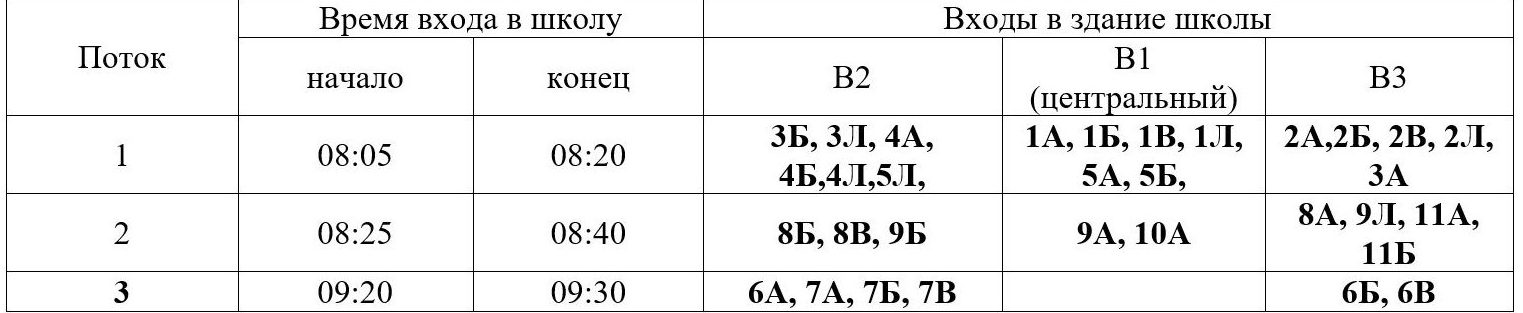 Схема входов в школу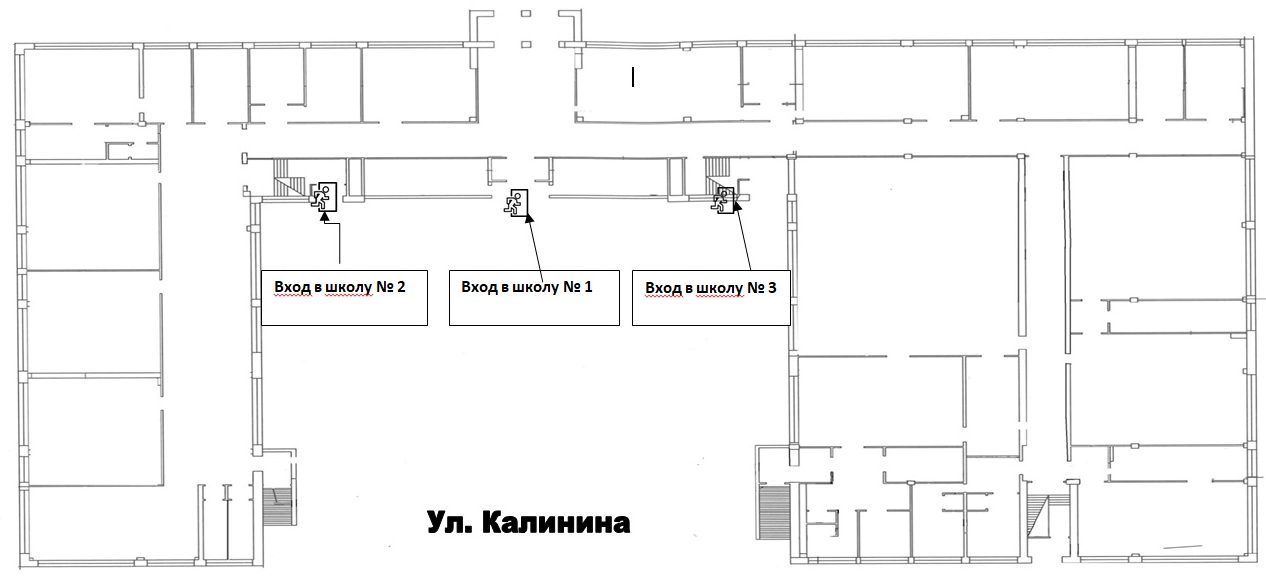 При этом одновременно в гардеробе с сохранением социальной дистанции может разместиться не более четырех учебных коллективов (классов). Каждому классу для переодевания в гардеробе отведено 10 мин и место, соответствующее номеру входа в здание.По окончании отведенного времени класс в сопровождении классного руководителя (учителя, его замещающего) переходит в закрепленный кабинет. Время, остающееся до начала 1-го урока, используется классным руководителем для внеурочных занятий. В связи с этими условиями крайне важно прибытие обучающихся к назначенному времени, без опозданий.Вход в здание школы (обучающихся, сотрудников и посетителей) возможен только через обязательную термометрию. Все обучающиеся с выявленной температурой тела 37,1℃ и выше решением медицинского работника будут отстранены от обучения, изолированы в отдельное помещение, находящееся на первом этаже, под присмотр медицинского работника школы,  переданы родителям (законным представителям) или госпитализированы в зависимости от тяжести выявленных симптомов. Обучение, профессиональная деятельность и просто нахождение в здании школы лиц с температурой тела 37,1℃ и выше или другими симптомами новой коронавирусной инфекции (COVID-19), ОРВИ, гриппа категорически запрещено.Нахождение в школе взрослых посетителей (родителей обучающихся и др.) возможно только при соблюдении масочного режима. Средства индивидуальной защиты посетителям школа не предоставляет. Ношение маски детьми не регламентировано и остается в зоне ответственности их родителей (законных представителей). Посещение школы детьми, перенесшими заболевание, и (или) в случае, если ребенок был в контакте с больным COVID-19, и (или) по возвращении из-за границы, допускается при наличии медицинского заключения врача об отсутствии медицинских противопоказаний для пребывания в школе.Посещение столовой также строго регламентировано. Каждому учебному коллективу (классу, группе продленного дня) отведено место и время для получения горячего питания согласно графику.ГРАФИК ПОСЕЩЕНИЯ УЧЕБНЫМИ КОЛЛЕКТИВАМИ (КЛАССАМИ, ГРУППАМИ) СТОЛОВОЙ 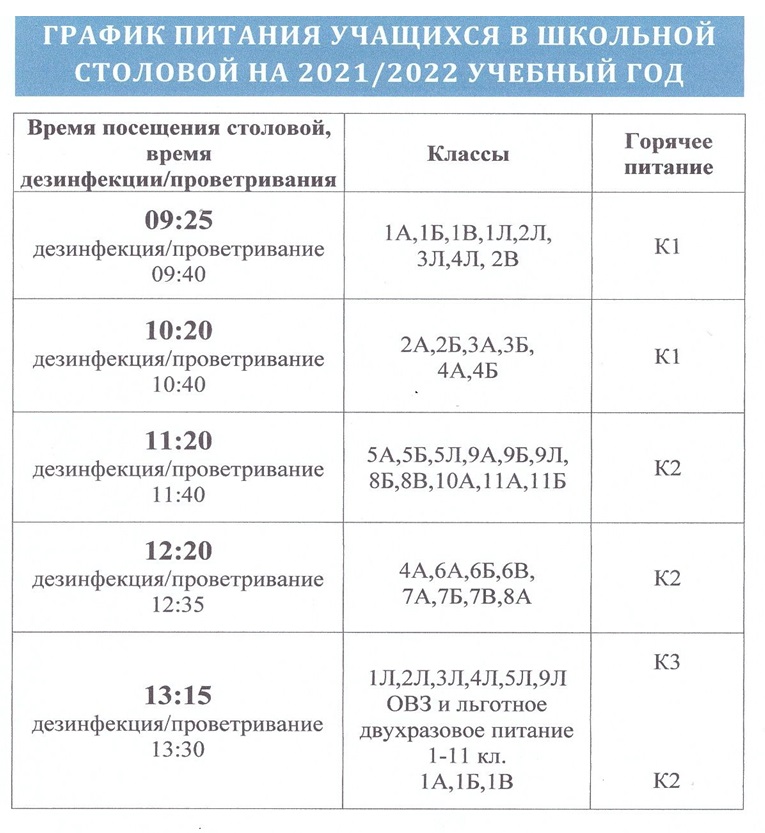 Размещение в обеденном зале учебных коллективов соблюдением принятой социальной дистанции. Обработка обеденных столов до и после каждого приема пищи будет осуществляться с использованием моющих и дезинфицирующих средств.Работа сотрудников пищеблока будет организована с использованием средств индивидуальной защиты (маски и перчатки).В связи с необходимостью минимизации контактов обучающихся также изменен график звонков. Педагоги самостоятельно следят за временем начала и окончания урока, продолжительность которого составляет 40 мин.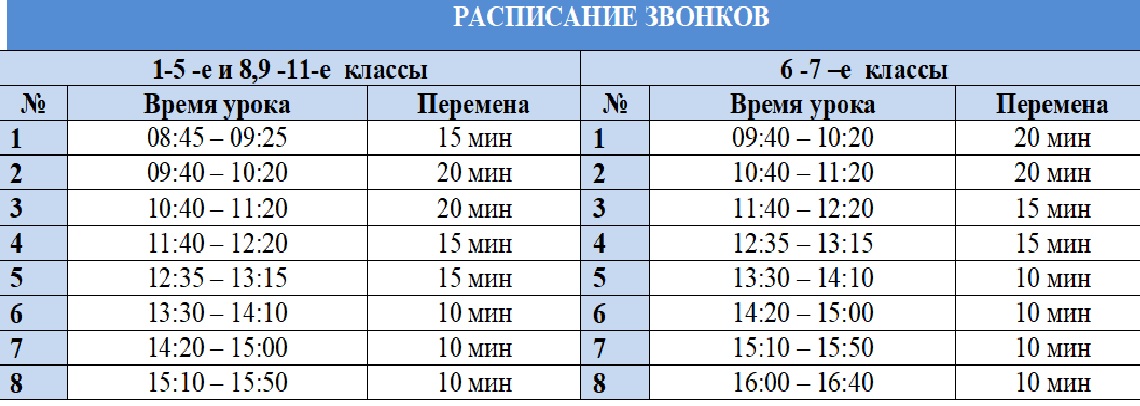 Графики входа в школу и посещения столовой, приведенные выше, действуют в штатном режиме, начиная с 2 сентября 2021 года до объявления окончания особого режима.Проветривание рекреаций и коридоров помещений школы будет проводиться во время уроков, а учебных кабинетов — во время перемен. При входе в школу, в помещениях для приема пищи, в санитарных узлах и туалетных комнатах дозаторы с антисептическим средством для обработки рук.Ежедневная влажная уборка помещений проводится с применением дезинфицирующих средств с обработкой всех контактных поверхностей. Генеральная уборка школы не реже одного раза в неделю.Ежедневно проводится обеззараживание воздуха с использованием оборудования по обеззараживанию воздуха и проветривание помещений в соответствии с графиком учебного, тренировочного, и иных организационных процессов и режима работы школы.Питьевой режим будет организован с использованием индивидуальной, одноразовой посуды.С учетом погодных условий,  максимально часто, организовано пребывание детей и проведение занятий на открытом воздухе.Отменены массовые мероприятия с участием различных групп лиц, а также массовых мероприятий с привлечением лиц из иных организаций.Запрещен вход родителей в школу перед началом и во время учебного процесса.Встречи с администрацией школы, педагогами и классными руководителями только по предварительной записи или в любом доступном формате с помощью информационных технологий.График входа в школу и особенности режима работы на 1 сентября – День знаний – будут размещены на официальном сайте МБОУ «СОШ №83».№ п/пКлассУчебный кабинет1А3111Б2141В2121Л3102А3142Б3152В3162Л2133А3133Б1033Л2204А3124Б2114Л2105А3075Б3055Л2196А1026Б3176В1087А2097Б2047В1018А1078Б2088В2069А3099Б2079Л30210А30811А20111Б306